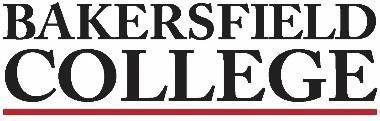 COLLEGE COUNCIL MINUTESNovember 17, 20238:00-10:00am, Campus Center BoardroomSupporting documents may be accessed on the College Council Committee website at https://committees.kccd.edu/bc/committee/collegecouncilWELCOME & OVERVIEW of the AGENDACall to OrderAssociate Vice President of Instruction, Jessica Wojtysiak, called the meeting to order at 8:04 a.m.Approval of MinutesMotion by Lindsay Ono, second by Scott HallmarkAbstain: Jessica Wojtysiak, Teresa McAlisterFinal Resolution: Motion CarriesEXECUTIVE TEAM UPDATES   https://committees.kccd.edu/sites/committees.kccd.edu/files/A.%20Executive%20Team%20Updates.pdfBakersfield College has been named a 2023 Champion of Higher Education by the Campaign for College Opportunity, earning recognition for Excellence in Transfer and Equity Champion of Higher Education for Latinx Students. These awards acknowledge the college's commitment to quality education and breaking barriers in higher education. Bakersfield College is honored for its outstanding transfer reform efforts, fostering seamless transitions to four-year institutions, and its dedication to narrowing racial and ethnic equity gaps for Latinx students. Bakersfield College has earned the 11th spot on the Hispanic Outlook Magazine's annual list of the top 100 4-year colleges and universities for Hispanics, highlighting its dedication to diversity and inclusivity in higher education. This recognition emphasizes our commitment to creating an inclusive and empowering environment forstudents of Hispanic heritage. In addition to the overall ranking, Bakersfield College is acknowledged for its significant contribution to the education of Hispanic/Latino students at the associate degree level, ranking among the top institutions for awarding the largest number of associate degrees to this demographic. BC’s national recognition underscores its ongoing commitment to equity and academic excellence, providing a supportive and enriching educational experience for all students.AIQ VISION, MISSION, & VALUES REVIEW: 1ST READ https://committees.kccd.edu/sites/committees.kccd.edu/files/B.%20AIQ%20-%20Misson%2C%20Vission%2C%20%26%20Core%20Values.docxThe Accreditation Institutional Quality Committee has ownership of the comprehensive review of the mission, vision and value statement reviews. They had three meetings where they provided recommendations to the Academic Senate and are now sharing feedback at College Council as a first read. PERSONAL & CAREER EXPLORATION PATHWAYhttps://committees.kccd.edu/sites/committees.kccd.edu/files/C.%20Personal%20%26%20Career%20Exploration%20Pathway.pptxThe Personal and Career Exploration (PCE) Pathway is designed to provide additional assistance to all students who have not yet declared a major. Students can explore the various pathways at Bakersfield College as it relates to a program of study, based on personal career counseling and informed decision making.  In collaboration with Pathways, Affinity Groups, campus/sites, Early College, and Probation/Dismissal.  It Empowers students how a program of study relates to career decision making increasing accessibility to counseling resources. Faculty should encourage their students to create a Comprehensive Student Education Plan (CSEP) with a Counselor.AGRICULTURE, NUTRITION, AND CULINARY ARTS PATHWAYhttps://committees.kccd.edu/sites/committees.kccd.edu/files/D.%20ANC%20Pathway%20Presentation.pptxThe Agriculture, Nutrition, and Culinary Arts (ANCA) Pathway provides a large variety of exciting degree options that will lead to many in-demand career. The focus of this pathway is to learn while doing by offering courses designed for students to have hands-on experience, develop problem solving skills, and provide industry standard experience.The pathway offers 21 certificates and 16 degrees. The pathway is growing with the expansion of a proposed demonstration classroom in FACE room 23 and possible Café style dining opportunity along Mt. Vernon. Agriculture community offerings: Regenerative Farm, New Ag Building on BC Campus, Edible Garden, BC Rodeo Team, BC Ag Expo, etc..  FACILITIES AND SUSTAINABILITY COMMITTEE CHARGE UPDATE: 1ST REVIEWhttps://committees.kccd.edu/sites/committees.kccd.edu/files/E.%20Facilities%20and%20Sustainability%20Charge%20Update.docxFirst read for the Facilities and Sustainability Committee charge. Changes were made to Reports To row and Communicates With row. No other changes made. FACULTY HANDBOOK TASK FORCE CHARGE UPDATE: 1ST REVIEW https://committees.kccd.edu/sites/committees.kccd.edu/files/F.%20Faculty%20Handbook%20Task%20Force%20Charge%20Update.docxFirst read for the Faculty Handbook Task Force charge. There was a word correction under the Membership row.  It should be changed from 1 Program Development Manager to 1 Professional Development Manager.  College Council would also like to suggest that a student position be added. SAFETY ADVISORY COMMITTEE CHARGE UPDATE: 1ST REVIEW https://committees.kccd.edu/sites/committees.kccd.edu/files/G.%20Safety%20Advisory%20Committee%20Charge%20Update.docxFirst read for the Safety Advisory Committee charge.  Reviewed with no changes. SCHOLARSHIP COMMITTEE CHARGE UPDATE: 1ST REVIEWhttps://committees.kccd.edu/sites/committees.kccd.edu/files/H.%20Scholarship%20Committee%20Charge%20Update.docxFirst read for the Scholarship Committee charge. College Council offered some suggestions for consideration. Specifically, requests a review of the language regarding the service area and a consideration of a student as a voting member. Removed as a first readMotion by Jason Stratton, second by Lindsay OnoFinal Resolution: Motion CarriesReview all 2nd Read Committee ChargesMotion by Jason Stratton, second by Nick StrobelFinal Resolution: Motion CarriesACCREDITATION & INSTITUTIONAL QUALITY COMMITTEE CHARGE UPDATE: 2ND REVIEWhttps://committees.kccd.edu/sites/committees.kccd.edu/files/I.%20Accreditation%20%26%20Institutional%20Quality%20Committee%20Charge%20Update.docx2nd read for the Accreditation and Institutional Quality Committee Charge.  No changes since first read. The vote was conducted regarding the charge for approval.There were no abstentions.Those in favor responded with ‘Aye”There were no objections ‘Nayes’The resolution passed, the motion is approved.ASSESSMENT COMMITTEE CHARGE UPDATE: 2ND REVIEWhttps://committees.kccd.edu/sites/committees.kccd.edu/files/J.%20Assessment%20Committee%20Charge%20Update.docx2nd read for Assessment Committee charge.  No changes since first read. The vote was conducted regarding the charge for approval.There were no abstentions.Those in favor responded with ‘Aye”There were no objections ‘Nayes’The resolution passed, the motion is approved.BUDGET COMMITTEE CHARGE UPDATE: 2ND REVIEWhttps://committees.kccd.edu/sites/committees.kccd.edu/files/K.%20Budget%20Committee%20Charge%20Update.docx2nd read for Budget Committee charge.  No changes since first read. The vote was conducted regarding the charge for approval.There were no abstentions.Those in favor responded with ‘Aye”There were no objections ‘Nayes’The resolution passed, the motion is approved.CURRICULUM COMMITTEE CHARGE UPDATE: 2ND REVIEWhttps://committees.kccd.edu/sites/committees.kccd.edu/files/L.%20Curriculum%20Committee%20Charge%20Update.docx2nd read for Curriculum Committee charge.  No changes since first read. The vote was conducted regarding the charge for approval.There were no abstentions.Those in favor responded with ‘Aye”There were no objections ‘Nayes’The resolution passed, the motion is approved.GUIDED PATHWAYS STRATEGIES TEAM CHARGE UPDATE: 2ND REVIEWhttps://committees.kccd.edu/sites/committees.kccd.edu/files/M.%20Guided%20Pathways%20Strategies%20Team%20Charge%20Update.docx2nd read for the Guided Pathways Strategies Team charge. College Council offered some suggestions for consideration. Specifically, College Council requests a review of the grammar in the Committee charge field and a consideration of a student as a member. Removed as a second readMotion by Nick Strobel, second by Mindy WilmotFinal Resolution: Motion CarriesINFORMATION ITEMSCollege Council Members Present:Guests:Jessica Wojtysiak, Calvin Yu, Dan Hall, Sooyeon Kim, Ann Tatum, Lindsay Ono, Claire Lahorgue, Nick Strobel, Victor Diaz, Jason Stratton, Mindy Wilmot, Victor Crosthwaite, Scott Hallmark, Catherine Guerrero, Nicky Damania        Marcos Rodriguez, Teresa McAllister, Laura Miller, Tori FurmanNext Meeting:December 1, 2023